Ζ' ΕΝΩΣΗ ΦΙΛΑΘΛΩΝ ΣΩΜΑΤΕΙΩΝ ΑΝΤΙΣΦΑIΡIΣΗΣ ΚΡΗΤΗΣ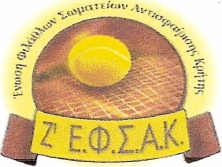       Μέλος της Ελληνικής Φίλαθλης Οµοσπονδίας Αντισφαίρισης (Ε.Φ.Ο.Α.)                                                         Ηράκλειο 26 Ιανουαρίου 2016ΠΡΟΣ:Κάθε ενδιαφερόμενο           Σας ενημερώνουμε ότι μετά την λήξη των δηλώσεων συμμετοχής στο Παγκρήτιο Πρωτάθλημα Masters junior 2015 το οποίο θα διεξαχθεί το Σαββάτο 30 και την Κυριακή 31 Ιανουαρίου 2016 στις εγκαταστάσεις του ΗΡΑΚΛΕΙΟ Ο.Α.Α., οι ώρες εγγραφής των αθλητών και των αθλητριών έχουν ως εξής: ΩΡΕΣ ΕΓΓΡΑΦΗΣ (SIGN – IN)Αγόρια και Κορίτσια κάτω των 12 ετών:                Σαββάτο 30/01/2016             9:00 – 9:30Αγόρια και Κορίτσια κάτω των 14 ετών                 Σαββάτο 30/01/2016            10:00 – 10:30Αγόρια κάτω των 16 ετών                                       Σαββάτο 30/01/2016            11:00 – 11:30Ακολουθεί η λίστα με τις συμμετοχές:ΑΓΟΡΙΑ 12 ΚΟΡΙΤΣΙΑ 12ΑΓΟΡΙΑ 14ΚΟΡΙΤΣΙΑ 14ΑΓΟΡΙΑ 16            Επειδή οι κατηγορίες Αγόρια 14, Κορίτσια 14 και Αγόρια 16 δεν συμπλήρωσαν 8άδα θα λάβουμε και συμπληρωματικές δηλώσεις συμμετοχής. Η λίστα με τους αθλητές και τις αθλήτριες που έχουν το δικαίωμα να δηλώσουν συμμετοχή στο Πρωτάθλημα, έχει ως εξής:ΣΥΜΠΛΗΡΩΜΑΤΙΚΗ ΛΙΣΤΑΑΓΟΡΙΑ 14ΚΟΡΙΤΣΙΑ 14ΑΓΟΡΙΑ 16       Όσοι από τους αθλητές βρίσκονται στην συμπληρωματική λίστα και επιθυμούν να συμμετέχουν στο Πρωτάθλημα θα πρέπει να το δηλώσουν στο mail της Ένωσης info@zenositennis.gr το αργότερο έως την Πέμπτη 28 Ιανουαρίου 2016 και ώρα 12:00.       Μετά την λήξη των συμπληρωματικών δηλώσεων συμμετοχής στην περίπτωση που κάποια κατηγορία ο συνολικός αριθμός των αθλητών ή αθλητριών είναι λιγότεροι από 8 τότε η κατηγορία θα διεξαχθεί κανονικά με λιγότερους αθλητές ενώ στην περίπτωση που σε κάποια κατηγορία ο αριθμός των αθλητών ή αθλητριών είναι περισσότεροι από 8 τότε θα διεξαχθεί κλήρωση ανάμεσα σε αυτούς που ισοβαθμούν στην 8η θέση.     Παρακαλούμε όπως ενημερώσετε τον κάθε ενδιαφερόμενοΑΠΟ ΤΗΝ ΓΡΑΜΜΑΤΕΙΑΤΗΣ Ζ΄ ΕΝΩΣΗΣ130776ΖΕΡΒΟΣΓΕΩΡΓΙΟΣΟ.Α. ΧΑΝΙΩΝ20231454ΜΠΟΓΡΗΣΕΥΑΓΓΕΛΟΣΗΡΑΚΛΕΙΟ Ο.Α.Α16331810ΔΕΛΑΚΗΣΔΗΜΗΤΡΗΣΗΡΑΚΛΕΙΟ Ο.Α.Α9431936ΘΕΟΧΑΡΟΥΛΗΣΙΩΑΝΝΗΣΗΡΑΚΛΕΙΟ Ο.Α.Α8435630ΝΤΕΒΕΤΖΙΔΗΣΑΛΕΞΑΝΔΡΟΣΟ.Α. ΡΕΘΥΜΝΟΥ8631617ΜΑΤΣΑΜΑΚΗΣΕΛΕΥΘΕΡΙΟΣΟ.Α. ΧΑΝΙΩΝ7731449ΑΛΕΞΑΝΔΡΙΔΗΣΙΩΑΝΝΗΣΑ.Ο. ΛΑΤΩ ΑΓ. ΝΙΚ.6732477ΚΑΣΑΠΑΚΗΣΧΡΗΣΤΟΣΟ.Α. ΧΑΝΙΩΝ6132841ΚΟΝΤΟΛΑΙΜΑΚΗΜΑΡΙΑΑ.Ο. ΛΑΤΩ ΑΓ. ΝΙΚ18233088ΖΑΦΕΙΡΟΠΟΥΛΟΥΚΑΤΕΡΙΝΑΗΡΑΚΛΕΙΟ Ο.Α.Α.17332932ΓΕΩΡΓΑΚΑΚΗΜΕΤΑΞΙΑΟ.Α. ΣΟΥΔΑΣ14431436ΝΙΚΗΤΑΚΗΜΑΡΙΑΑ.Ο. ΛΑΤΩ ΑΓ. ΝΙΚ8430544ΔΕΣΚΟΥΛΙΔΟΥ ΙΩΑΝΝΑΑ.Π.Μ.Σ. ΑΣΚΗΣΗ8635774ΚΩΣΤΑΚΗΕΛΕΝΗΗΡΑΚΛΕΙΟ Ο.Α.Α.6,5731602ΒΑΪΔΑΚΗΑΓΓΕΛΙΚΗΟ.Α. ΧΑΝΙΩΝ6890419ΓΙΑΝΝΟΥΛΗΣΤΑΥΡΙΑΝΝΑΗΡΑΚΛΕΙΟ Ο.Α.Α5134511ΚΑΡΑΧΑΛΙΟΣΑΓΓΕΛΟΣΟ.Α. ΧΑΝΙΩΝ34230535ΚΟΝΤΑΡΑΚΗΣΑΝΔΡΕΑΣΟ.Α. ΧΑΝΙΩΝ24230524ΜΑΤΣΑΜΑΚΗΣΑΝΤΩΝΗΣΟ.Α. ΧΑΝΙΩΝ24230546ΤΣΑΓΛΙΩΤΗΣΑΝΤΩΝΙΟΣΟ.Α. ΡΕΘΥΜΝΟΥ24529658ΚΩΝΣΤΑΝΤΑΡΑΚΗΣΑΝΤΩΝΙΟΣΟ.Α. ΧΑΝΙΩΝ20131555ΖΟΥΜΠΑΕΥΤΥΧΙΑΑ.Ο. ΚΥΔΩΝΙΑΣ30231852ΒΕΛΙΒΑΣΑΚΗΧΑΡΙΚΛΕΙΑΗΡΑΚΛΕΙΟ Ο.Α.Α.19329654ΚΟΥΚΛΑΚΗΕΥΓΕΝΙΑΟ.Α. ΧΑΝΙΩΝ16330527ΒΑΡΒΕΡΑΚΗΜΑΡΙΑ Ο.Α. ΧΑΝΙΩΝ16530394ΠΟΛΙΟΥΔΑΚΗΑΝΝΑ-ΜΑΡΙΑΑ.Ο.Α. ΡΕΘΥΜΝΟ ΤΚ15533092ΔΕΣΚΟΥΛΙΔΟΥΧΡΥΣΑΝΘΗΑ.Π.Μ.Σ. ΑΣΚΗΣΗ15126338ΚΥΡΙΑΚΑΚΗΣ - ΜΕΣΓΕΩΡΓΙΟΣΗΡΑΚΛΕΙΟ Ο.Α.Α.64229179ΤΑΜΙΩΛΑΚΗΣΒΑΛΑΝΤΗΣΗΡΑΚΛΕΙΟ Ο.Α.Α.44333530ΓΙΑΚΟΥΜΑΚΗΣΙΩΑΝΝΗΣΟ.Α. ΧΑΝΙΩΝ34430035ΓΕΩΡΓΟΥΣΑΚΗΣΓΕΩΡΓΙΟΣΟ.Α. ΧΑΝΙΩΝ28426230ΜΑΝΟΥΣΑΚΗΣΚΥΡΙΑΚΟΣΗΡΑΚΛΕΙΟ Ο.Α.Α.28630537ΒΟΛΤΥΡΑΚΗΣ ΒΑΣΙΛΗΣΟ.Α. ΧΑΝΙΩΝ16730911ΤΣΑΚΑΛΑΚΗΣΝΙΚΟΛΑΟΣΗΡΑΚΛΕΙΟ Ο.Α.Α.13833622ΜΠΟΥΡΑΣΙΩΑΝΝΗΣΗΡΑΚΛΕΙΟ Ο.Α.Α.12837031ΧΑΛΑΚΑΤΕΒΑΚΗΣΕΛΕΥΘΕΡΙΟΣΑ.Τ. ΧΑΝΙΩΝ12730529ΒΟΓΙΑΤΖΟΓΛΟΥΜΑΡΙΑΝΝΑΟ.Α. ΧΑΝΙΩΝ10835874ΚΑΡΑΓΕΩΡΓΙΟΥΔΩΡΟΘΕΑΑ.Ο. ΛΑΤΩ ΑΓ. ΝΙΚΟΛ.9630889ΑΛΕΞΑΝΔΡΙΔΗΣΕΛΕΥΘΕΡΙΟΣΑ.Ο. ΛΑΤΩ ΑΓ. ΝΙΚΟΛ26726457ΑΡΕΤΑΚΗΣΙΩΑΝΝΗΣΟ.Α. ΧΑΝΙΩΝ24835870ΠΑΡΑΣΚΕΥΑΣΜΑΡΙΝΟΣΑ.Π.Μ.Σ. ΑΣΚΗΣΗ20830944ΚΟΝΤΟΓΙΩΡΓΑΚΗΣΙΩΑΝΝΗΣΟ.Α. ΣΗΤΕΙΑΣ20